Xbox One is created by gamers, for gamers. It’s the best place to play and is home to your favorite games – led by the biggest exclusives, new IP, indie titles, and blockbuster franchises that play best on Xbox. Xbox One is coming to 29 new markets – including China – starting in September, making Xbox One available in 42 markets around the world.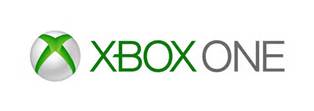 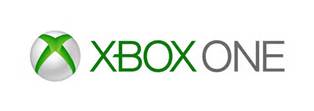 The best games.Xbox is the only place for upcoming console exclusives, including top award-winners, like “Sunset Overdrive,” “Halo: The Master Chief Collection,” “Halo 5: Guardians,” “Forza Horizon 2,” “Dance Central Spotlight,” “Fable Legends,” “Ori and the Blind Forest,” “Scalebound,” “Quantum Break,” “Minecraft: Xbox One Edition,” “Project Spark,” and “Crackdown.”Xbox One is home to AAA blockbusters, including fan-favorite hits like “Titanfall,” “Destiny,” “Ryse: Son of Rome,” “Forza Motorsport 5,” “Dead Rising 3,” and “Madden NFL 15,” plus upcoming releases such as “Assassin’s Creed Unity,” “Call of Duty: Advanced Warfare,” “Dragon Age: Inquisition” and “FIFA 15.” In 2015, Xbox One will also see highly-anticipated titles like “Tom Clancy’s The Division,” “The Witcher 3: Wild Hunt,” “Evolve” and “Batman: Arkham Knight” – not to mention “Rise of the Tomb Raider,” coming Holiday 2015, exclusively on Xbox.  Hundreds of studios are creating independent games with the ID@Xbox self-publishing program. Play innovative games like “Warframe,” “Super Time Force,” and more, as well as “#IDARB,” “SMITE” and “Lovers in a Dangerous Spacetime,” coming soon.Xbox Live and Multiplayer gaming.1When Xbox One is connected to Xbox Live, games have more power available to create deeper gameplay experiences. Xbox Live can also update the system and games in the background automatically.With Xbox Live Gold comes unrivaled multiplayer experiences including dedicated cloud servers for faster and more fluid multiplayer matches, fairer gameplay, and an advanced reputation system.With Smart Match, enjoy other Xbox One activities while waiting for a new game to begin, like watching TV, talking to friends with Skype, or even playing another game.Xbox Live Gold members get free games and exclusive deals each month with savings up to 50–75 percent off certain titles.Pre-ordering select Xbox One titles gives gamers additional options for where they can purchase game content, the ability to purchase in their preferred format, and enables titles to download ahead of availability, so gamers can begin playing immediately upon the release of the game.TV and OneGuide.1, 2Watch and navigate live TV by connecting your HDMI-compatible cable or satellite set-top box directly to your Xbox One. With OneGuide, see what’s on TV and the content available in your entertainment apps side by side in an easy-to-use and tailored program guide, or create the ultimate lineup of your favorite TV and app channels.Put away the old remote control and access your DVR content using the universal remote inside Xbox SmartGlass on your phone or tablet. Apps and exclusive content.3 More than 230 apps will be on Xbox by the end of this holiday, and will be available for Xbox One and Xbox 360 owners, whether or not they have Xbox Live Gold.The exclusive NFL app offers live games, highlights, news, stats, scores, and NFL.com Fantasy Football.View game clips, videos, and photos through OneDrive or explore the Web with Internet Explorer.Xbox Fitness takes the world’s most popular fitness videos - including P90X, INSANITY, Jillian Michaels, and Tracy Anderson - and makes them interactive with Kinect. Additional features.Pin the things you love the most, right where you want them on the Home dashboard. Jump in and out of apps instantly, or Snap them side by side to do two things at once.2Use Xbox SmartGlass to turn your smartphone or tablet into a second screen that intelligently provides extended experiences for all your content.Host full HD, 1080p Skype one-to-one video calls, enjoy group video calls with up to four participants, or Snap Skype next to any activity.1Price, Contents, & Specs.Xbox One, $399.99, avail. Jun. 9, 20144Xbox One with Kinect, $499.99, avail. Nov. 22, 20134Contents: Xbox One console, wireless controller, chat headset, HDMI cable, power supply.Xbox One with Kinect includes Kinect sensor. Specs: 8-core x86 processor, 8GB RAM, 500GB hard driveKinect sensor includes 1080p HD camera, IR depth sensor, and noise-isolating four-microphone array.